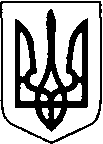 Виконавчий  комітет  Нововолинської  міської  радиВолинської області                                              Р І Ш Е Н Н Я10  лютого 2023 року                   м. Нововолинськ                                      № 53Про надання згоди на передачу в оренду комунального майна та включення до Переліку об’єктів оренди першого типуВідповідно до статті 60 Закону України «Про місцеве самоврядування в Україні»,  статті 6 Закону України «Про оренду державного та комунального майна» від 03.10.2019 № 157-IX (далі – Закон), пункту 20 Порядку передачі в оренду державного та комунального майна, затвердженого постановою Кабінету Міністрів України від 03.06.2020 № 483, листів Виробничого управління комунального господарства Нововолинської міської ради від 06.02.2023 №04-139, Комунального підприємства «Управляюча житлова компанія № 1» Нововолинської міської ради від 27.01.2023 № 32, виконавчий комітет Нововолинської міської радиВИРІШИВ:1. Надати згоду Виробничому управлінню комунального господарства Нововолинської міської ради та  Комунальному підприємству «Управляюча житлова компанія № 1» Нововолинської міської ради на передачу в оренду об’єктів комунального майна згідно з додатком до рішення та включення цих об’єктів до Переліку об’єктів оренди першого типу.2. Виробничому управлінню комунального господарства Нововолинської міської ради та  Комунальному підприємству «Управляюча житлова компанія № 1» Нововолинської міської ради:2.1. Упродовж 5 робочих днів з дати отримання рішення ухвалити намір передачі майна в оренду  у формі наказу.2.2. Внести інформацію про потенційні об’єкти оренди до ЕТС в порядку, передбаченому частиною четвертою статті 6 Закону «Про оренду державного та комунального майна» від 03.10.2019 № 157-IX.2.3. Здійснити у разі необхідності переоцінку потенційного об’єкта оренди та збільшити балансову вартість майна згідно з результатами оцінки відповідно до правил бухгалтерського обліку до розміщення оголошення про передачу майна в оренду.2.4. Погодити з управлінням економічної політики зміст оголошення про передачу комунального майна в оренду на аукціоні до моменту його розміщення в ЕТС. 3. Управлінню економічної політики (Тетяна Корнійчук) оприлюднити інформацію про включення об’єкту оренди до Переліку першого типу на офіційному сайті Нововолинської міської ради.4. Контроль за виконанням рішення покласти на заступника міського голови  з питань діяльності виконавчих органів Миколу Пасевича.Міський голова                                                                                   Борис КАРПУСТетяна Корнійчук 30586Додаток до рішення виконавчого комітету 10 лютого 2023 року № 53Керуюча справами                                                                 Валентина СТЕПЮКНачальник управління економічноїполітики                                                                                 Тетяна КОРНІЙЧУКп/пТип приміщенняПлоща, м2Адреса приміщенняТермін оренди1     Гараж-майстерня284,7вул. Луцька, 7м. Нововолинськдо 5 років2Будівля котельні55,7вул. Луцька, 7м. Нововолинськдо 5 років3Нежитлове приміщення10,3бульвар Шевченка, 7м. Нововолинськдо 5 років